PARENT ACTIVITY LETTER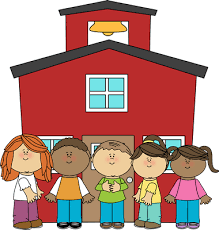 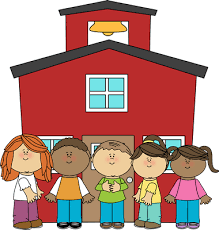 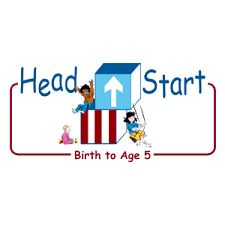 The PAL Letters are developed to support your child’s academic/social-emotional progress and are related to the program’s School Readiness goals.FOCUS BOOKRecommended Read Aloud: Buildings, Buildings, Buildings By: Judith Bauer Stamper***Please remember to read aloud to your child daily. We recommend reading a minimum of 3 hours per week with your child.Primary Objectives for the activity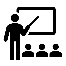 This activity will encourage your child to persist through tasks, Objective 11b. At home: Put a set of blocks in a box or dishpan.  Set out the box for your child to explore.  Watch how your child plays with the blocks, encourage them to see how high they can stack them.  (If you don’t have blocks you can use books/boxes) When the tower falls, encourage them to stack it again.